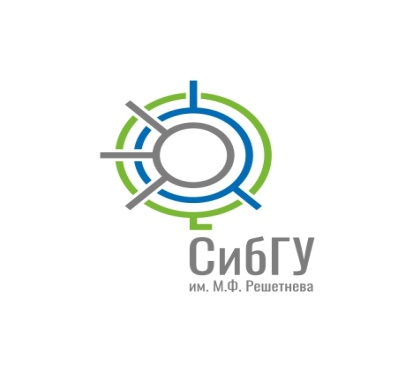 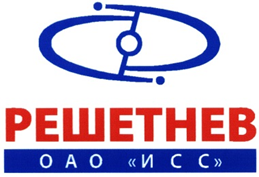 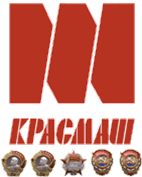 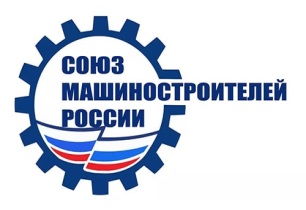 ОПОРНЫЙ УНИВЕРСИТЕТ КРАСНОЯРСКОГО КРАЯФГБОУ ВО «Сибирский государственный университет науки и технологий имени академика М. Ф. Решетнева», АО «Информационные спутниковые системы» имени академика М. Ф. Решетнева», АО «Красноярский машиностроительный завод»Красноярское региональное отделение ООО «Союз машиностроителей России»при поддержке Министерства образования Красноярского края,технологической платформы «Национальная информационная спутниковая система»,Федерации космонавтики России, ФИЦ «Красноярский научный центр СО РАН»,АО «НПП «Радиосвязь»18 ноября 2021 года проводят творческий конкурс «Научно-технические работы и проекты обучающихся образовательных организаций»в рамкахХXV Международной научно-практической конференции«Решетневские чтения», посвященной памяти генеральногоконструктора ракетно-космических систем академика Михаила Федоровича РешетневаНаправления творческого конкурса:Авиация, космонавтика и ракетостроение;Мехатроника и робототехника;Программные средства и информационные технологии; Инновационная экономика и управление;Физика;Математика. Системный анализ;Биологические науки;Химия, химические технологии;Экологическая и техносферная безопасность;Фундаментальные и прикладные проблемы гуманитарных наук.Для участия в творческом конкурсе приглашаются обучающиеся 8-11 классов образовательных организаций г. Красноярска и Сибирского федерального округа.Творческий конкурс состоится:18 ноября 2021 г. в 10.00  ФОРМАТЕ ВИДЕОКОНФЕРЕНЦИИ;Заявки на участие в творческом конкурсе и тезисы докладов принимаются     до 1 ноября 2021 г. (включительно) в электронной форме по ссылке: Дистанционно 18.11.2021 https://forms.yandex.ru/u/615d4b67c35aa784571e1e13/Ссылка для участия в видеоконференции будет доступна после регистрации участников.Время на доклад (представление вашей работы) – не более 5 минут.Требования к оформлению докладов представлены в Приложении 1.Подробную информацию можно узнать по электронной почте fdfp-sibsau@mail.ru и по телефону 8(391)222-74-00.Приложение 1Требования к оформлению докладов1. Содержание.Необходимо сформулировать проблемы, отразить объект исследования, достигнутый уровень процесса исследования, новизну результатов, область их применения.2. Объем текста – 3-5 (желательно полные) страницы формата А4 (210 мм × 297 мм). Поля: правое и левое – 2 см., верхнее и нижнее  – 2,5 см.3. Текст,формулы и таблицы должны быть подготовлены в MSOffice; шрифт – TimesNewRoman, размер 12 пт., абзацный отступ – 0,5 см; межстрочный интервал – одинарный, межбуквенныйи междусловный интервал – обычный. Если в тексте имеются аббревиатуры они должны быть раскрыты.4. Оформление текста:Блок 1название статьи (по центру жирным шрифтом прописными буквами); автор(ы) (по центру строчными буквами)Научный руководитель – И. О. Фамилия, должность с указанием места работы;адресные данные авторов: организация(и), адрес организации(й),;аннотация (курсивом) с красной строки объемом 3–7 строк (авторское резюме);ключевые слова.Блок 2 – полный текст работы на русском.Блок 3 – Библиографические ссылки, на которые имеются указания в тексте, оформленные по ГОСТ Р 7.0.5-2008, должны содержать не менее 3 источников! Ниже справа знак копирайта: фамилии, инициалы авторов, год.Пример оформления:АКТУАЛЬНОЕ МОДЕЛИРОВАНИЕ СТОИМОСТИ НЕДВИЖИМОСТИ В КРАСНОЯРСКЕС.И. Иванов, Н.Ю. ПетроваНаучный руководитель – Г.И. Степанов, педагог дополнительного образования МАОУ «Гимназия №2»Муниципальное автономное образовательное учреждение «Гимназия №2»Российская Федерация, 660049, г. Красноярск, ул. Марковского, 36Аннотация (резюме), курсивомКлючевые слова, курсивомТекстБиблиографические ссылки1. Если менее 3-х авторовВапник В., Червоненкис А. Теория распознавания образов. М. : Наука, 1974. 415 с. 2. Если более 3-х авторовОб эволюционных алгоритмах решения сложных задач оптимизации / А. В. Гуменникова, Емельянова М. Н., Семенкин Е. С. и др. // Вестник СибГАУ. 2003. № 4 (10). С. 14–23.3. ElectronictextbookStatSoft [Электронный ресурс]. URL: http://www.fmi.uni-sofia.bg/fmi/statist/education/textbook/eng/glosa.html (дата обращения: 10.1.2013).© Иванов С. И., Петрова Н. Ю., 2020